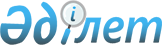 О передаче государственных пакетов акций некоторых акционерных обществ закрытому акционерному обществу "Национальная компания по транспортировке нефти "КазТрансОйл"Постановление Правительства Республики Казахстан от 17 сентября 1999 года № 1400

      Правительство Республики Казахстан постановляет: 

      1. Внести в постановление Правительства Республики Казахстан от 27 мая 1999 года № 659 P990659_ "О передаче прав по владению и пользованию государственными пакетами акций и государственными долями в организациях, находящихся в республиканской собственности" следующие изменения: 

      в приложении к указанному постановлению: 

      строки, порядковые номера 43, 57 и 98, исключить. 

      2. 

      Сноска. Пункт 2 исключен - постановлением Правительства РК от 2 мая 2001 года N 591 P010591_ . 

      3. Закрытому акционерному обществу "Национальная компания по транспортировке нефти "КазТрансОйл" обеспечить проведение закрытым акционерным обществом "ТрансПетролеум": 

      1) вытеснения нефтепродуктов, находящихся в магистральных нефтепродуктопроводах "Травники-Костанай-Аманкарагай" и "Петропавловск-Кокшетау-Астана", водой; 

      2) консервации линейной части магистральных нефтепродуктопроводов "Травники-Костанай-Аманкарагай" и "Петропавловск-Кокшетау-Астана" с промежуточными перекачивающими станциями "Травники", "Костанай", "Петропавловск", "Красноармейск", "Щучинск"; 

      3) демонтажа и складирования вдольтрассового оборудования вышеуказанных нефтепродуктопроводов с обеспечением его сохранности. 

      4. Комитету по государственным материальным резервам Министерства энергетики, индустрии и торговли Республики Казахстан обеспечить прием и хранение объема нефтепродуктов, вытесненного из вышеуказанных нефтепродуктопроводов закрытым акционерным обществом "ТрансПетролеум". 

      5. Настоящее постановление вступает в силу со дня подписания. 

 

     Премьер-Министр  Республики Казахстан

     (Специалисты: Склярова И.В.,                   Кушенова Д.С.)
					© 2012. РГП на ПХВ «Институт законодательства и правовой информации Республики Казахстан» Министерства юстиции Республики Казахстан
				